OBJEDNÁVKA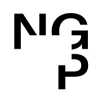 Doklad OJE - 1537v		ODBĚRATEL - fakturační adresaNárodní galerie v PrazeStaroměstské náměstí 12110 15 Praha 1Zřízena zákonem č.148/1949 Sb., o Národní galerii v PrazeČíslo objednávky 1537/2024DODAVATELHASIČ SERVIS, spol. s r.o.Beranových 675 199 00 Praha 18 Česká republikaIČ     00023281       DIČ CZ00023281Typ   Příspěvková organizaceIČ 25061879DIČ CZ25061879Datum vystavení   03.04.2024    Číslo jednací                                              Smlouva        OBJEDN.Požadujeme :Termín dodání       01.04.2024 - 30.04.2024Způsob dopravyZpůsob platby        Platebním příkazemSplatnost faktury 30 dnů od data doručeníPřibližná celková cena241 806.40KčVystavil(a)XXXXXXXXXXXE-mail: XXXXXXXXXXXXXXXXXXXXXXRazítko a podpis 	Dle § 6 odst.1 zákona c. 340/2015 Sb. o registru smluv nabývá objednávka s předmětem plnění vyšší než hodnota 50.000,- Kč bez DPH účinnosti až uveřejněním (včetně jejího písemného potvrzení) v registru smluv. Uveřejnění provede objednatel.Žádáme obratem o zaslání akceptace (potrvrzení) objednávky.Datum:Podpis:Platné elektronické podpisy:08.04.2024 12:23:34 - XXXXXXXXXXXXXX - příkazce operace08.04.2024 13:12:33 - XXXXXXXXXXX - správce rozpočtuČíslo objednávky 1537/2024© MÚZO Praha s.r.o. - www.muzo.czStranaObjednáváme u Vás dodávku a montáž požárních uzávěrů na akci Kafé Kinský dle vaší cenové nabídky 24CN033dObjednáváme u Vás dodávku a montáž požárních uzávěrů na akci Kafé Kinský dle vaší cenové nabídky 24CN033dObjednáváme u Vás dodávku a montáž požárních uzávěrů na akci Kafé Kinský dle vaší cenové nabídky 24CN033dObjednáváme u Vás dodávku a montáž požárních uzávěrů na akci Kafé Kinský dle vaší cenové nabídky 24CN033dObjednáváme u Vás dodávku a montáž požárních uzávěrů na akci Kafé Kinský dle vaší cenové nabídky 24CN033dObjednáváme u Vás dodávku a montáž požárních uzávěrů na akci Kafé Kinský dle vaší cenové nabídky 24CN033dPoložkaMnožství MJ%DPHCena bez DPH/MJDPH/MJCelkem s DPHPK - požární uzávěry Kafe Kinských1.0021199 840.0041 966.40241 806.40